Anish.367158@2freemail.com  Anish 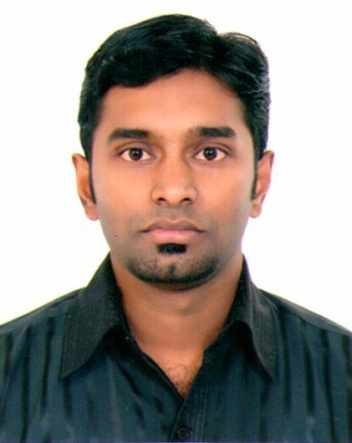 Career ObjectiveA challenging position in any field for a self-motivated and hard working professional in which my credentials can be utilized and contributed to the success of the organization.  To achieve an all round development of my career and contribute to the progress of my enterprise in accordance with my profile. Make my learning curve to move in a linear fashion along with the growth of my functional skills coupled with overall personality development in order to face the challenging times ahead.Strengths	Technology and computer savvy	Quick learner and easy adaptation skills with any working atmosphere and trouble shooting	Self disciplined in professional and personal life 	Self motivated and enthusiastic	Ability to work  under pressure Educational QualificationDiploma in Mechanical Engineering FromNSS Polytechnic College PandalamSuccessfully passed the  Higher Secondary  FromGHSS ThottakonamPandalam, Pathanamthitta.  .Summary Of Computer ExpertiseLanguages              :  BASICPackages                :  Ms Word, Ms Excel, Employment History5 years experience asStorekeeper Al-Fair HardwaresPandalam,Kerala,India   ( January 2009 to May 2010)Archirodon Construction (overseas) Co.S.A     in various sites    CYPRUS( June 2010 to February 2011)   SAUDI ARABIA (February 2011 to November 2012)  SAUDI ARABIA (May 2015 to August 2016)1 year experience asSales ExecutiveBest Food Stuff Trading L.L.C.     AJMAN (December 2012 to November 2013)HOLDING A VALID UAE MANUAL DRIVING LICENSE( ISSUE DATE:17-09-2013 )( EXPIRY DATE: 16-09-2023 )ReferencesWill be readily furnished upon request.